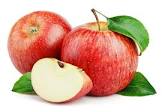 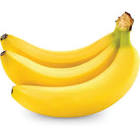 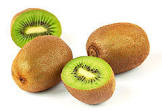 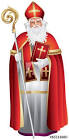 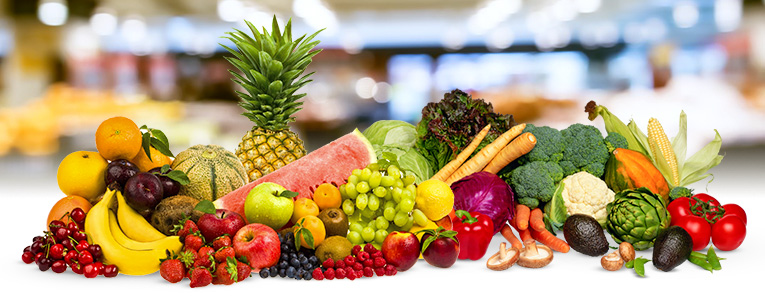 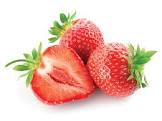 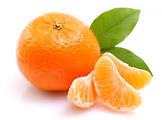 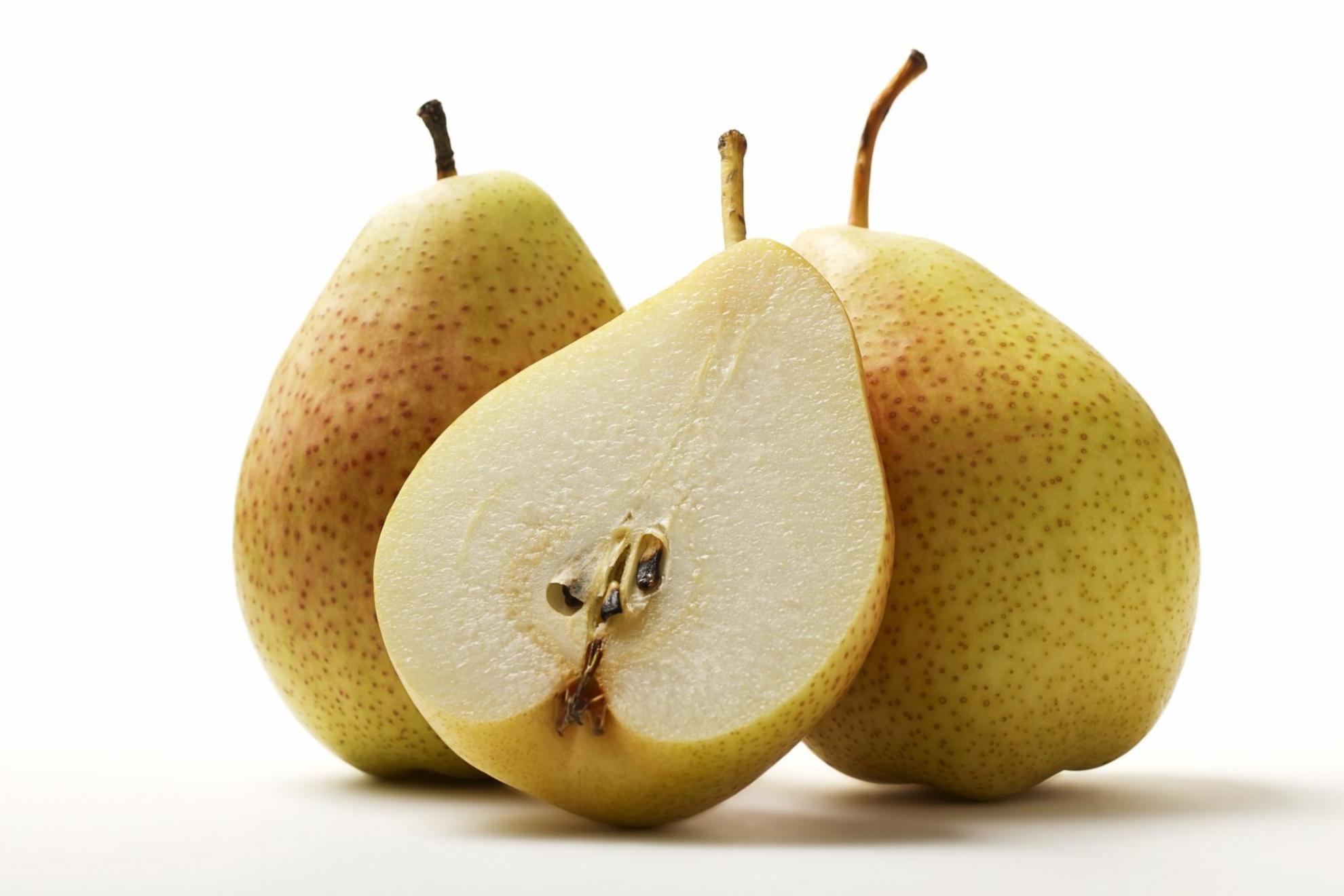 ZAJTRKPonedeljek 12.02.2024Torek  13.02.2024Sreda 14.2.2024 Četrtek 15.02.2024Petek 16.02.2024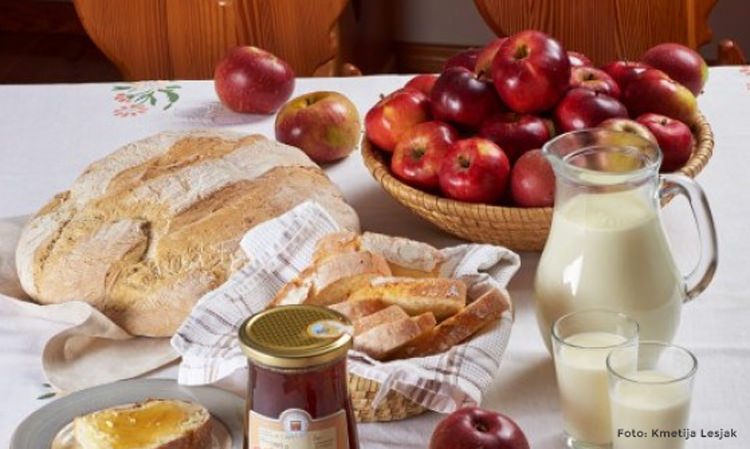  ČOKOLADNI NAMAZ  (7,8), HRIBOVEC KRUH(1), BELA KAVA(7)DIETA: MED, BG. KRUH, BL. BELA KAVABG.: BREZ GLUTENABL: BREZ LAKTOZESKUTNI NAMAZ S KORENČKOM (7)  JELENOV KRUH(1), ČAJDIETA: REZINA SALAME, BG. KRUH, ČAJBIO* PROSENA KAŠA NA MLEKU(1,8,6,7)DIETA: KORUZNI KOSMIČI, MLEKO. BL.MLEČNI ZDROBDOMAČI ZAJTERK KMETIJE FEČUR*ŽIVILO EKOLOŠKE PRIDELAVE TOPLJENI SIRČEK (7), KRUH (1),  KAKAVDIETA: TOPLJENI SIRČEK (7), BG. KRUH, BL. KAKAVKOSILO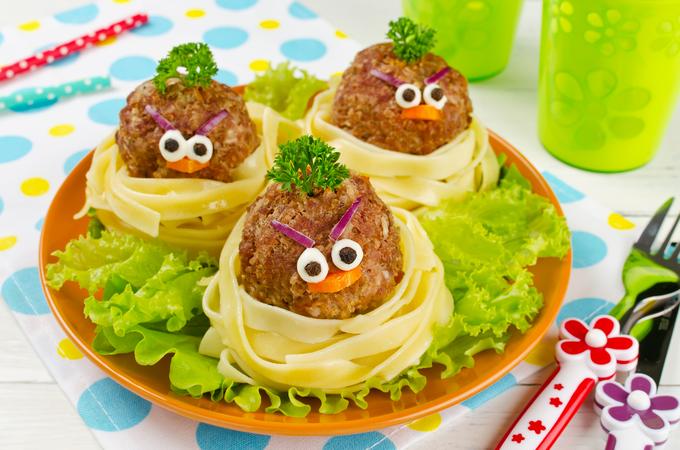 KROMPIRJEV GOLAŽ (1) BISKVIT (1)DIETA: KROMPIRJRV GOLAŽ, BG., BL. SLADICAZDROBOVA JUHA (1) PREKAJEN SV. VRAT, KROMPIRJEVA SOLATAMALČKI: PIRE KROMPIRDIETA: GOVEJA JUHA, PREKAJEN SV. VRAT, KROMPIRJEVA SOLATAKMEČKA REPA (1), SLADICA (1,3)DIETA: KMEČKA REPA, BG., BL. SLADICAGOVEJA JUHA (1), LAZANJA (1,3,7), SOLATADIETA: GOVEJA JUHA, BG. BL. LAZANJA, SOLATAZELENJAVNA JUHA (1,3), TORTELINI V SIROVI OMAKI (1,3,7)DIETA: ZELENJVNA JUHA, BG. TESTENINE, PARADIŽNIK OMAKA, SOLATA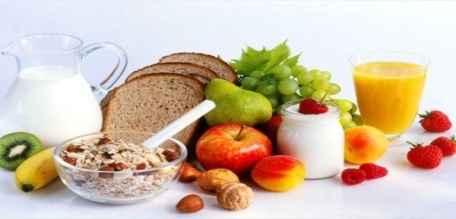 BANANA, KRUH(1)DIETA: BANANA, BG. KRUHKROF (1,3,7)DIETA: BANANA, BG. KRUHPOMARANČA, KRUHDIETA: POMARANČA, BG. GRISINIDOMAČA ŽEMLJA, SOKČEŽANA, KRUH (1)DIETA: ČEŽANA, BG. KRUH